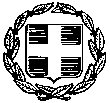              ΕΛΛΗΝΙΚΗ    ΔΗΜΟΚΡΑΤΙΑΥΠΟΥΡΓΕΙΟ ΠΑΙΔΕΙΑΣ ΚΑΙ ΘΡΗΣΚΕΥΜΑΤΩΝ                                                                                                 Λευκάδα, 8-8-2013                                                                                    ΠΕΡΙΦΕΡΕΙΑΚΗ Δ/ΝΣΗ ΕΚΠΑΙΔΕΥΣΗΣ   ΙΟΝΙΩΝ ΝΗΣΩΝ                                 Αρ. Πρωτ. Π.Ε.: 1832            Δ/ΝΣΗ Α/ΘΜΙΑΣ ΕΚΠ/ΣΗΣ ΛΕΥΚΑΔΑΣ               			                                           Ταχ/κή  Δ/νση  : Καραβέλα  11   	              311 00 Λευκάδα					Πληροφορίες     : Ε. Α. Σιονακίδου					Τηλέφωνο         : 26450 21 724FAX                : 26450 21 726						      e-mail              : mail@dipe.lef.sch.gr	website	            : www.dipe.lef.sch.grΘΕΜΑ: «Εγκύκλιος αποσπάσεων εντός Διεύθυνσης Π.Ε. Λευκάδας σχολικού έτους 2013-2014»Η Διεύθυνση Α/θμιας Εκπ/σης Λευκάδας καλεί όσους εκπαιδευτικούς της αρμοδιότητάς της επιθυμούν να αποσπαστούν εντός του Π.Υ.Σ.Π.Ε. Λευκάδας και εκείνους που θα αποσπαστούν από άλλα Π.Υ.Σ.Π.Ε. στο Π.Υ.Σ.Π.Ε. Λευκάδας, να υποβάλουν αίτηση απόσπασης στα γραφεία της Διεύθυνσης, από την Δευτέρα 19-08-2013 μέχρι και την Παρασκευή 23-08-2013. Για τις παραπάνω αποσπάσεις εντός Π.Υ.Σ.Π.Ε. καθώς και τις προσωρινές τοποθετήσεις εκπ/κών από άλλα Π.Υ.Σ.Π.Ε., λαμβάνονται υπόψη τα εξής κριτήρια:Η συνολική υπηρεσία που αποτιμάται αυξητικά ως ακολούθως:μία (1) μονάδα για κάθε έτος υπηρεσίας από 1 έως και 10 έτη υπηρεσίας1,5 μονάδες για κάθε έτος υπηρεσίας από 11 έτη και άνω έως και 20 έτηδύο (2) μονάδες για κάθε έτος υπηρεσίας από 21 έτη και άνωη συνυπηρέτηση, από αποτιμάται με δέκα (10) μονάδεςη εντοπιότητα, που αποτιμάται με τέσσερις (4) μονάδεςοι οικογενειακοί λόγοι, που αποτιμώνται ως εξής:Οι έγγαμοι εκπαιδευτικοί λαμβάνουν τέσσερις (4) μονάδες.Ίδιο αριθμό μονάδων λαμβάνουν και οι διαζευγμένοι ή σε διάσταση γονείς εκπαιδευτικοί στους οποίους έχει ανατεθεί νόμιμα η επιμέλεια ανήλικων τέκνων ή σπουδαζόντων παιδιών (φυσικών, θετών ή αναγνωρισμένων).Οι εκπαιδευτικοί σε χηρεία λαμβάνουν δώδεκα (12) μονάδες αν έχουν παιδί που είναι ανήλικο ή σπουδάζει, άλλως λαμβάνουν τέσσερις (4) μονάδες.Οι εκπαιδευτικοί με μονογονεϊκή οικογένεια, λόγω απόκτησης παιδιών χωρίς να προηγηθεί γάμος, λαμβάνουν έξι (6) μονάδες, εφόσον έχουν παιδί που είναι ανήλικο ή σπουδάζει.Οι εκπαιδευτικοί που είναι έγγαμοι, σε διάσταση, σε διάζευξη ή χηρεία ή με μονογονεϊκή οικογένεια λαμβάνουν πέντε (5) μονάδες για το πρώτο, έξι (6) για το δεύτερο και οκτώ (8) για το τρίτο παιδί (φυσικό, θετό ή αναγνωρισμένο) και δέκα (10) μονάδες για κάθε ένα από τα υπόλοιπα παιδιά, εφόσον αυτά είναι άγαμα ανήλικα ή σπουδάζουν.Σοβαροί λόγοι υγείαςτων ίδιων των εκπαιδευτικών, των παιδιών ή των συζύγων τους (μονάδες 5 για ποσοστό αναπηρίας 50-66%, μονάδες 20 για ποσοστό 67-79% και μονάδες 30 για ποσοστό 80% και άνω).Των γονέων τους που είναι δημότες από διετίας και διαμένουν σε δήμο που ανήκει η σχολική μονάδα στην οποία ζητούν απόσπαση – προσωρινή τοποθέτηση (μονάδα 1 για ποσοστό αναπηρίας 50-66% και μονάδες 3 για ποσοστό 67% και άνω).Αδελφών τους με ποσοστό αναπηρίας 67% και άνω, εφόσον έχουν με δικαστική απόφαση την επιμέλειά τους (μονάδες 5).ΕΠΙΣΗΜΑΝΣΗ Ι: Για την απόδειξη του ποσοστού αναπηρίας των τριών ως άνω περιπτώσεων απαιτείται γνωμάτευση πρωτοβάθμιας ή δευτεροβάθμιας υγειονομικής επιτροπής ή Κέντρου Πιστοποίησης Αναπηρίας (ΚΕ.Π.Α.).ΕΠΙΣΗΜΑΝΣΗ ΙΙ: Για τις τρεις προηγούμενες περιπτώσεις των σοβαρών λόγων υγείας η μοριοδότηση δεν γίνεται προσθετικά εντός της ίδια κατηγορίας στην περίπτωση που συντρέχει λόγος μοριοδότησης σε περισσότερα του ενός συγγενικά άτομα.Η θεραπεία για εξωσωματική γονιμοποίηση (μονάδες 3). Τη μοριοδότηση αυτή λαμβάνουν και οι σύζυγοι των εκπαιδευτικών.ΑΠΟΣΠΑΣΕΙΣ ΚΑΤΑ ΠΡΟΤΕΡΑΙΟΤΗΤΑΕπειδή οι αποσπάσεις έχουν, σύμφωνα και με τις διατάξεις που υλοποιούνται, κοινωνικοκεντρικό και ανθρωποκεντρικό χαρακτήρα με γνώμονα πάντα την εύρυθμη λειτουργία των σχολικών μονάδων, οι εκπαιδευτικοί των παρακάτω κατηγοριών αποσπώνται, συγκρινόμενοι μόνο μεταξύ τους, κατά σειρά προτεραιότητας, όσοι ανήκουν σε:Α) Ειδική κατηγορία μετάθεσης(1) Σε αυτή την κατηγορία ανήκουν (άρθρο 13 του Π.Δ. 50/96): Οι εκπαιδευτικοί που έχουν παιδιά τα οποία χρειάζονται ειδική θεραπευτική αγωγή ή εκπαίδευση και είναι τυφλά, κωφά ή βαρήκοα, αυτιστικά, σπαστικά πάσχουν από μεσογειακή αναιμία, που χρήζει μεταγγίσεων αίματος, λευχαιμία, αιμορροφιλία, χρόνια νεφρική ανεπάρκεια σε στάδιο αιμοκάθαρσης, ΑΙDS, σύνδρομο DΟWΝ και σκλήρυνση κατά πλάκας τετραπληγικής ή παραπληγικής μορφής, καρκίνο σε μεταστατικό στάδιο και νόσο του Crohn. Για την απόδειξη των λόγων αυτών απαιτείται βεβαίωση Β/θμιας Υγειονομικής Επιτροπής στην οποία θα εκτίθεται και το ιστορικό της ασθένειας. Οι εκπαιδευτικοί που έχουν τέσσερα ή περισσότερα άγαμα παιδιά, τα οποία δεν έχουν συμπληρώσει το 18ο έτος της ηλικίας τους. Στο σύνολο των παιδιών υπολογίζονται και όσα φοιτούν σε ανώτατες ή ανώτερες δημόσιες σχολές του εσωτερικού ή ισότιμες του εξωτερικού, εφόσον αυτά δεν έχουν υπερβεί το 25ο έτος της ηλικίας τους, δεν βρίσκονται στο τελευταίο εξάμηνο ή έτος σπουδών ή δεν φοιτούν για απόκτηση δεύτερου πτυχίου ή μεταπτυχιακού τίτλου. Ως ημερομηνία συμπλήρωσης του 18ου ή 25ου έτους της ηλικίας θεωρείται η 31η Δεκεμβρίου του έτους κατά το οποίο πραγματοποιούνται οι μεταθέσεις. Οι εκπαιδευτικοί που οι ίδιοι ή οι σύζυγοί τους πάσχουν από μεσογειακή αναιμία που χρήζει μεταγγίσεων αίματος, λευχαιμία, αιμορροφιλία, χρόνια νεφρική ανεπάρκεια σε στάδιο αιμοκάθαρσης, ΑΙDS και σκλήρυνση κατά πλάκας τετραπληγικής ή παραπληγικής μορφής, καρκίνο σε μεταστατικό στάδιο και νόσο του Crohn. Για την απόδειξη των λόγων αυτών απαιτείται βεβαίωση Β/θμιας Υγειονομικής Επιτροπής στην οποία θα εκτίθεται και το ιστορικό της ασθένειας. Πέραν των παραπάνω, σε ειδική κατηγορία μετάθεσης ανήκουν και οι εκπαιδευτικοί που πάσχουν από:δρεπανοκυτταρική και μικροδρεπανοκυτταρική αναιμία (άρθρο 17 του Μ. 3402/2005)σκλήρυνση κατά πλάκας (παρ. 8 του άρθρου 1 του Ν. 3194/2003) καιE. Hodgkin, no Hodgkin και Willebrand (αριθμ. 19 Απόφαση της 217ης /18-9-2008 Ολομέλειας του Κεντρικού Συμβουλίου Υγείας της Γενικής Διεύθυνσης Δημόσιας Υγείας του Υπουργείου Υγείας).Προκειμένου για απόσπαση με υπαγωγή σε ειδική κατηγορία αρκεί γνωμάτευση πρωτοβάθμιας υγειονομικής επιτροπής και όχι αποκλειστικά δευτεροβάθμιας, όπως απαιτείται με το νομικό πλαίσιο των μεταθέσεων.Β) Είναι σύζυγοι στρατιωτικών των Ενόπλων Δυνάμεων, ένστολου προσωπικού της Ελληνικής Αστυνομίας, του Πυροσβεστικού και Λιμενικού Σώματος καθώς και του προσωπικού Δημοτικής Αστυνομίας (παρ. 1 του άρθρου 21 ν. 2946/2001 ΦΕΚ 224/08-10-2001 τ.Α΄ και παρ. 1 του άρθρου 12 του ν. 4071/2012 ΦΕΚ 85/11-04-2012 τ.Α΄)Γ) Είναι εκλεγμένοι περιφερειακοί σύμβουλοι, δήμαρχοι, δημοτικοί σύμβουλοι, πρόεδροι δημοτικών και τοπικών κοινοτήτων ή εκπρόσωποι τοπικών κοινοτήτων (άρθρα 37 παρ. 7 και 182 παρ. 10 του Ν.3852/2010).Δ) Είναι σύζυγοι δικαστικών λειτουργών (παρ. 3, άρθρου 47 ν. 2304/05)ΕΠΙΣΗΜΑΝΣΗ ΙΙΙ: Για τις περιπτώσεις Β και Δ καθίσταται σαφές ότι δίνεται  προτεραιότητα μόνο στην περίπτωση που οι ζητούμενες σχολικές μονάδες βρίσκονται στον ίδιο δήμο με τον τόπο εργασίας του/της συζύγου. Στις ανωτέρω κατά προτεραιότητα αποσπάσεις, αν δεν υπάρχουν λειτουργικά κενά στην περιοχή όπου θεμελιώνουν δικαίωμα απόσπασης οι εκπαιδευτικοί, σύμφωνα με την κατηγορία στην οποία ανήκουν, η απόσπαση δύναται να πραγματοποιείται σε όμορη αυτής περιοχή. ΑΠΟΣΠΑΣΕΙΣ ΣΕ Σ.Μ.Ε.Α.Ε. και Τ.Ε.Δικαίωμα υποβολής αίτησης απόσπασης σε Σ.Μ.Ε.Α.Ε. και Τ.Ε. έχουν οι εκπαιδευτικοί οι οποίοι διαθέτουν τα προβλεπόμενα από τις διατάξεις του άρθρου 20 παρ. 1.3 και του άρθρου 21  παρ. 1 και 3 του Ν. 3699/2008 προσόντα και συγκεκριμένα:α) Είναι κάτοχοι διδακτορικού διπλώματος στην ΕΑΕ, ή στη σχολική ψυχολογία ή στην Ειδική Φυσική Αγωγή (για τον κλάδο ΠΕ11),β) Είναι κάτοχοι τίτλου μεταπτυχιακών σπουδών στην ΕΑΕ, ή στη σχολική ψυχολογία ή στην Ειδική Φυσική Αγωγή (για τον κλάδο ΠΕ11),γ) είναι κάτοχοι τίτλου διετούς μετεκπαίδευσης στην ΕΑΕ στα Διδασκαλεία της ημεδαπής ή ισότιμου και αντίστοιχου τίτλου της αλλοδαπής,δ) είναι κάτοχοι πτυχίου Παιδαγωγικού Τμήματος ΕΑΕ, δηλαδή πτυχίου Παιδαγωγικών Τμημάτων των Πανεπιστημίων της ημεδαπής ή με αναγνωρισμένο ως αντίστοιχο και ισότιμο πτυχίο της αλλοδαπής με αντικείμενο την ειδική προσχολική αγωγή ή Παιδαγωγικών Τμημάτων Ειδικής Αγωγής με κατεύθυνση Νηπιαγωγών και Πτυχίου Παιδαγωγικών Τμημάτων Δημοτικής Εκπαίδευσης Ειδικής Αγωγής ή Παιδαγωγικών Τμημάτων Ειδικής Αγωγής με κατεύθυνση Δασκάλων ή Τμημάτων Εκπαιδευτικής και Κοινωνικής Πολιτικής με κατεύθυνση ατόμων με αναπηρία. Επιπλέον στην κατηγορία αυτή περιλαμβάνονται οι κάτοχοι πτυχίου ΤΕΦΑΑ των Πανεπιστημίων της ημεδαπής ή αναγνωρισμένου ως αντίστοιχο και ισότιμο πτυχίου της αλλοδαπής με κύρια ειδικότητα την «ΕΑΕ» ή την «Ειδική Φυσική Αγωγή» ή την «Ειδική Φυσική Αγωγή-Θεραπευτική Γυμναστική» ή την «Προσαρμοσμένη Φυσική Αγωγή» ή την «Προσαρμοσμένη Κινητική Αγωγή» ή την «Άσκηση σε χρόνιες παθήσεις και αναπηρία»,ε) είναι εκπαιδευτικοί με μόνιμη αναπηρία τουλάχιστον εξήντα επτά τοις εκατό (67%),στ) είναι εκπαιδευτικοί γονείς παιδιών με αναπηρία εξήντα επτά τοις εκατό (67%) και άνω,ζ) είναι κάτοχοι πιστοποιητικού (το οποίο έχει αποκτηθεί μέχρι 31-8-2010), επιτυχούς παρακολούθησης σεμιναρίου ετήσιας επιμόρφωσης – εξειδίκευσης στην ΕΑΕ από Πανεπιστήμια ή αναγνωρισμένους κρατικούς φορείς που εποπτεύονται από το Υπουργείο Παιδείας & Θρησκευμάτων, Πολιτισμού και Αθλητισμού, αποδεδειγμένης διάρκειας τουλάχιστον τετρακοσίων (400) ωρών κι έχουν προϋπηρεσία τριών (3) τουλάχιστον διδακτικών ετών σε δομές ΕΑΕ και στα ΚΕΔΔΥ. Σεμινάρια ετήσιας διάρκειας στην ΕΑΕ που έχουν υλοποιηθεί μέχρι την έναρξη ισχύος του Ν. 3699/2008 από Πανεπιστήμια ή αναγνωρισμένους κρατικούς φορείς που εποπτεύονται από το Παιδείας & Θρησκευμάτων, Πολιτισμού και Αθλητισμού, αναγνωρίζονται ως ισότιμα με τα ανωτέρω σεμινάρια τετρακοσίων (400) ωρών, η) διαθέτουν αποδεδειγμένη διδακτική προϋπηρεσία ίση η μεγαλύτερη του ενός (1) διδακτικού έτους σε δομές ΕΑΕ.Ως προς τα κριτήρια και τον τρόπο μοριοδότησης καθώς και για τις κατά προτεραιότητα αποσπάσεις σε ΣΜΕΑΕ και ΤΕ, ισχύουν όλα όσα έχουν αναφερθεί παραπάνω.ΓΕΝΙΚΕΣ ΕΠΙΣΗΜΑΝΣΕΙΣΟι αιτήσεις υποβάλλονται με βάση το ειδικό έντυπο της Διεύθυνσης Π.Ε. Λευκάδας και πρέπει να είναι ευανάγνωστες και χωρίς διορθώσεις. Απαραίτητα, πρέπει να συνοδεύονται από τα απαιτούμενα δικαιολογητικά που αφορούν στα μοριοδοτούμενα κριτήρια. Θα υποβάλλονται -στα γραφεία της Διεύθυνσης- από τους ίδιους τους ενδιαφερόμενους (είτε από εξουσιοδοτημένα από αυτούς άτομα). Εναλλακτικά οι αιτήσεις είναι δυνατόν να αποστέλλονται με  FAX στο 2645021726 η με ηλεκτρονικό ταχυδρομείο στη διεύθυνση mail@dipe.lef.sch.gr με την υποχρέωση να αποσταλεί η πρωτότυπη αίτηση με τα σχετικά δικαιολογητικά ταχυδρομικά μέχρι τις 23-8-2013.Ο Δ/ΝΤΗΣ  Π.Ε. ΛΕΥΚΑΔΑΣΦΩΤΙΟΣ ΣΑΝΤΑΣ